Working Party 1APT VIEW and Preliminary APT Common Proposal on WRC-23 agenda item 9.1 (topic c)Agenda Item 9.1 topic c): to study the use of International Mobile Telecommunication system for fixed wireless broadband in the frequency bands allocated to the fixed services on primary basis, in accordance with Resolution 175 (WRC-19);1.	BackgroundResolution 175 (WRC-19) resolves to invite the ITU Radiocommunication Sector “to conduct any necessary studies on the use of IMT systems for fixed wireless broadband in the frequency bands allocated to the fixed service on primary basis, taking into account the relevant ITU-R studies, Handbooks, Recommendations and Reports.”In accordance with the results of CPM23-1, the above studies were conducted by ITU-R Working Parties 5A (WP 5A) and 5C (WP 5C) jointly. WP 5A was responsible for the fixed wireless access applications in the fixed service and WP 5C was responsible for all the other applications of fixed wireless systems, according to the assignment of work by Study Group 5 to its working parties.At their meeting of WPs 5A and 5C in May/June 2022, the draft CPM text for WRC-23 agenda item 9.1, topic c) was finalized as contained in Annex 8 to Document 5A/597.At the CPM23-2 in March/April 2023, Final CPM Report for WRC-23 was developed.2.	DocumentsInput Documents APG23-6/INP-06 (WP1 Co-Chairs), INP-17 (IND), INP-63 (SNG, THA), INP-65(Rev.1) (IRN), INP-80(Rev.1) (AUS), INP-87 (KOR), INP-98 (NZL), INP-109 (MLA)Information Documents APG23-6/INF-02 (WMO), INF-09 (DG Chair), INF-28 (GSOA), INF-45 (RCC), INF-46 (CEPT), INF-52 (CITEL), INF-55 (ATU)3.	Summary of discussions3.1	Summary of APT Members’ views3.1.1	India - Document APG23-6/INP-17India supports discussing modification of the existing ITU-R Recommendations, Reports and/or Handbooks and, if required, development of new ITU-R deliverable(s), in response to the on-going studies in ITU-R. The IMT systems for fixed wireless broadband shall not impose restrictions or shall not cause interference to other radiocommunications services.India proposes that a new ITU-R Question may be developed, if necessary, to progress the work on existing or new ITU-R Reports, Recommendations and Handbook relating to this issue.3.1.2	Singapore (Republic of) and Thailand (Kingdom of) - Document APG23-6/INP-63Singapore and Thailand are of the view that the use of IMT technologies for fixed wireless broadband can be accommodated by the modification to existing or the development of new ITU-R Recommendation(s), Report(s) and Handbook. Such activities could be carried out as a part of regular work of ITU-R study groups and it is thus not necessary to have a draft new or revised Resolution on this matter. Therefore, Singapore and Thailand support Alternative 2 in the CPM Report which proposes no change to the Radio Regulations except for the suppression of Resolution 175 (WRC-19).Based on the recent discussions and development under agenda item 9.1 topic c), Singapore and Thailand support the agreed APT preliminary views at the last APG23-5 meeting and support the adoption of the embedded document below resulted from the last APG23-5 meeting as the agreed PACP.3.1.3	Iran (Islamic Republic of) - Document APG23-6/INP-32The I.R. of Iran propose the following APT common proposal which is in line with the draft PACP made in APG23-5 (see Document APG23-5/OUT-09) and Alternative 2 in the CPM Report.APT Members support the on-going ITU-R studies to review existing ITU-R Recommendation(s), Report(s) and/or Handbook. If this review identifies any need for their revision to meet the objective of this topic, APT Members support revising them accordingly. Should such a revision still not satisfy the requirements of this topic, the development of new Recommendation(s), Report(s) and/or Handbook is supported.APT Members support no change to the Radio Regulations under agenda item 9.1 topic c), except for suppression of Resolution 175 (WRC-19). 3.1.4	Australia - Document APG23-6/INP-80(Rev.1)Australia supports the APT Preliminary View and endorses the draft Preliminary APT Common Proposals as agreed at APG23-5. This includes supporting the modification of existing or, if required, the development of new ITU-R Recommendations, Reports and/ or Handbooks as a result of these studies, in line with Approach 2 as outlined in the CPM text. Australia also shares the same view as indicated in Alternative 2 in the CPM text that there is no need to have any draft new or revised Resolution on this matter. Except for the suppression of Resolution 175 (WRC‐19), Australia opposes any changes to the Radio Regulations being made under this topic. Australia is of the view that the term “fixed wireless broadband” is understood to mean fixed wireless access supporting broadband applications. The use of IMT as a technology for the deployment of fixed wireless broadband is no different to the use of any other radio interface technologies for fixed wireless broadband in bands allocated to the fixed service on a primary basis provided that such use is in accordance with the Radio Regulations. 3.1.5	Korea (Republic of) - Document APG23-6/INP-87The Republic of Korea supports to convert the current Draft preliminary APT common proposals under Agenda Item 9.1 topic c) to PACP, which APT Members support no change to the Radio Regulations under agenda item 9.1 topic c), except for suppression of Resolution 175 (WRC-19).The proposed additional provisions to the Resolution are as follows:3.1.6	New Zealand - Document APG23-6/INP-56New Zealand considers that agenda item 9.1 topic c) should be addressed by reviewing the existing ITU-R Recommendations/Reports and Handbooks and make necessary modifications to implement FWA/FWB systems using IMT technology. The development of new ITU-R Recommendations or reports should only be considered, if necessary. New Zealand supports Alternative 2 and is of the view that there is no need to have any draft new or revised Resolution on this matter and supports the suppression of Resolution 175 (WRC-19). New Zealand does not support Alternative 1. New regulatory provisions in the Radio Regulations for FWB applications using IMT technology should not be considered. Any topic under agenda item 9.1 should not lead to proposals to change the Radio Regulations, this view is aligned with the scope of Resolution 175 (WRC-19).New Zealand supports the PACP agreed in APG23-5/OUT-093.1.7	Malaysia - Document APG23-6/INP-109Malaysia is of the view that there is no need to develop new/additional regulatory provisions in the Radio Regulations to address this topic. Therefore, Malaysia supports no change to the Radio Regulations, except for suppression of Resolution 175 (WRC-19).Malaysia is also of the view that this topic can be adequately addressed through the revision of ITU-R Recommendation(s), Report(s) and Handbook which falls under the scope of ITU-R Working Parties 5A and 5C. Should such a revision still not satisfy the requirements of this topic, new ITU-R Recommendation(s), Report(s), and/or Handbook could be developed.Malaysia’s views are aligned with Approach 2 and Alternative 2 of the CPM text.3.2	Summary of issues raised during the meetingNone4.	APT View(s)APT Members support on-going studies to review existing ITU-R Recommendation(s), Report(s) and/or Handbook. If this review identifies any need for their revision to meet the objective of this topic, APT Members support revising them accordingly. Should such a revision still not satisfy the requirements of this topic, the development of new Recommendation(s), Report(s) and/or Handbook is supported.APT Members support no change to the Radio Regulations under agenda item 9.1 topic c), except for suppression of Resolution 175 (WRC-19). APT Members are of the view that the term “fixed wireless broadband” could include a range of applications.APT Members are of the view that there is no need to draft or develop a new or revised Resolution on this matter at WRC-23 under agenda item 9.1, topic c).5.	Preliminary APT Common Proposal6.	Issues for Consideration at APG Coordination Meeting at WRC-23 (if any)None.7.	Views from Other Organisations7.1	Regional Groups7.1.1	ASMG - Document WRC-23-IRW-22/5To consider the use of IMT systems and technologies in the frequency bands allocated on a primary basis to the fixed service and to consider the bands that can be used for IMT systems for fixed wireless broadband in the frequency bands allocated on a primary basis to the fixed service with an emphasis on the protection of existing services.7.1.2	ATU - Document APG23-6/INF-557.1.3	CEPT - Document APG23-6/INF-46CEPT supports suppression of Resolution 175 (WRC-19) and opposes any other changes to the Radio Regulations in response to WRC-23 Agenda item 9.1, topic c including any new or revised Resolution on this topic.The usage of IMT systems in the fixed service is not compliant with the Radio Regulations;The work under this topic should focus on consideration of broadband fixed wireless access (BFWA) that use IMT technologies under the existing regulatory framework of the FS;Given the existing provisions of the Radio Regulations and taking a technology neutral approach there is no need to consider/study specific frequency bands under this topic;BFWA that use IMT technologies as well as other technologies in the frequency bands allocated to the fixed service can be adequately addressed, if necessary, through an update of appropriate existing ITU-R Recommendations/Reports/Handbooks. The development of new ITU-R Recommendations/Reports should only be considered, if necessary, based on the outcome of a review of existing ITU-R deliverables;Discussions on fixed wireless broadband applications that use IMT technologies, as any other technologies, should take place in ITU-R WPs 5A and 5C (not other ITU-R WPs) to avoid fragmentation of work and to ensure efficient working within ITU-R.7.1.4	CITEL - Document APG23-6/INF-52NOC to the RR except for the suppression of Resolution 175 (WRC-19).7.1.5	RCC - Document APG23-6/INF-45The RCC Administrations oppose modifications of the Radio Regulations (including addition of new or modification of existing WRC Resolutions) in response to WRC-23 agenda item 9.1 c) other than the suppression of Resolution 175 (WRC-19). Alternative 2 of the CPM Report. IMT systems are designed to work in motion and do not meet the definitions of the FS. Studies on this topic should focus not on "IMT systems", but on "IMT technologies" used for FWA. FS stations using IMT technologies should be considered as fixed stations only and should not cause more interference and require more protection than existing FS stations. Aspects of the use of IMT technologies for FWA in the frequency bands allocated to the FS can be taken into account through the updating of existing ITU-R Recommendations/Reports/Handbooks, which is part of the routine activities of ITU-R WPs 5A and 5C. Approach 2 of the CPM Report.7.2	International Organisations7.2.1	WMO - Document APG23-6/INF-02WMO is concerned about Topic c) under agenda item 9.1 as it is very broad in scope and could hence potentially affect many meteorological operations and applications, including EESS (passive) under footnote RR No 5.340. Protection of the corresponding radio services needs to be ensured. Consequently, WMO supports no change to the Radio Regulations, other than the suppression of Resolution 175 (WRC-19), under agenda item 9.1 Topic c).______________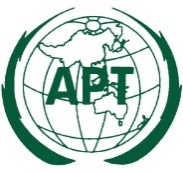 ASIA-PACIFIC TELECOMMUNITYDocument No:The 6th Meeting of the APT Conference Preparatory Group for WRC-23 (APG23-6)APG23-6/OUT-1314 – 19 August 2023, Brisbane, Australia18 August 2023